Activités libresLe lundi 4				           13h00 à 16h00Jeux de société, jeux de cartes, mandalas, coloriage… qu’est-ce qui vous tente?  Vous aimez mieux jaser et prendre un café.  C’est votre après-midi à vous de choisir.Cinéma TriompheLe mardi 5			           13h00 à 16h00Venez voir un film récent en bonne compagnie.Activités libres à l’extérieur au 294Le mercredi 6				           13h00 à 16h00Jeux extérieur?  Vous aimez mieux jaser et prendre un café.  C’est votre après-midi à vous de choisir.BillardLe jeudi 7			           13h00 à 16h00Venez vous amuser et expérimenter le billard.  Les pros seront sollicités pour apprendre aux novices.Capitaine Nicolas et programmationLe vendredi 8				           11h30 à 16h00Un restaurant bien connu à Repentigny et les environs.  Ensuite, nous allons préparer ensemble l’horaire d’août et septembre.ScrapbookingLe lundi 11				           13h00 à 16h00Un membre du Tournesol vous invite à venir découvrir qu’est-ce que c’est que le scrapbooking.  Pas besoin de talent particulier, juste venir vous amuser et créer un bel objet souvenir!Navette FluvialeLe mardi 12 		           		           12h00 à 16h00Apporter votre lunchDépart du parc St-Laurent, un détour par PAT pour arriver à Varennes au parc de la Commune.  Nous dînerons sur place.  Retour au parc St-Laurent en bateau.  S’il pleut, l’activité est annulée.Le Tournesol en chanson au 294 Le mercredi 13			            13h00 à 16h00Venez vous détendre et vous amuser en chantant avec Véronique au 294.Quilles G PlusLe jeudi 14			            13h00 à 16h00Venez vous amuser et célébrer vos bons coups avec nous aux Quilles G Plus à Repentigny.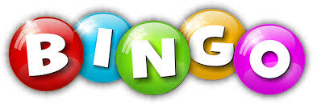 Le vendredi 15			            13h00 à 16h00Joignez-vous à nous pour jouer au bingo.  Il y aura des prix à gagner et la compagnie est agréable !Activités libresLe lundi 18				           13h00 à 16h00Jeux de société, jeux de cartes, mandalas, coloriage… qu’est-ce qui vous tente?  Vous aimez mieux jaser et prendre un café.  C’est votre après-midi à vous de choisir.CréativitéLe mardi 19			           	           13h00 à 16h00Un moment privilégié afin de développer son cerveau droit, sa créativité, l’expression de son ressenti et d’être dans le moment présent.  Aucun talent requis.Activités libres à l’extérieur au 294Le mercredi 20			           13h00 à 16h00Jeux extérieur?  Vous aimez mieux jaser et prendre un café.  C’est votre après-midi à vous de choisir.Discussion-partage           Le jeudi 21 		          	            13h00 à 16h00Un thème choisi par tous pour nous permettre d’échanger et mieux comprendre certains aspects de notre vie.Dîner champêtre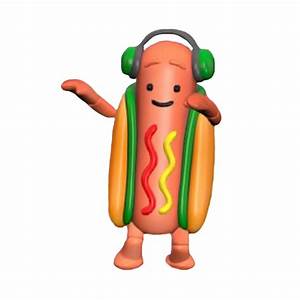 Le vendredi 22			          12h00 à 16h00Venez participer à ce sympathique rassemblement au parc St-Laurent afin d'échanger les vœux de bonnes vacances.  Au plaisir de vous y rencontrer !  Véronique, sa guitare et sa voix seront au rendez-vous.  Apportez votre chaise.P.S. s’il pleut, l’activité est annulée